Порядок  ведения тетрадей по математике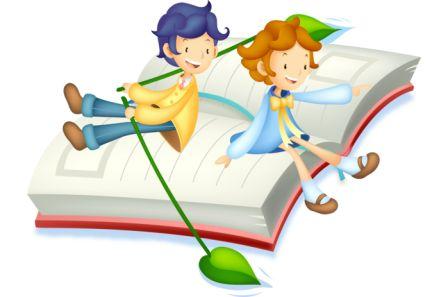 1.Писать аккуратным, разборчивым  почерком.2.Указывать дату выполнения работы. В тетрадях по математике число и месяц записываются цифрами на полях тетради. Например:   05.11.05г.3.Писать на отдельной строке название темы урока.4.Обозначать номер упражнения, указывать вид выполняемой работы (самостоятельная работа, тест), указывать, где выполняется работа (классная или домашняя). Например:               Классная работа.           №  124.5.Соблюдать красную строку.6.Между классной и домашней работой отступать 4 клеточки, между заданиями – 2 клеточки.7.Чертежи и построения выполнять карандашом — с применением линейки и циркуля.